Text na etiketu a krabičkuPEPTIVET® SHAMPOO200 mlEudermický  šampon pro psy a kočky. Dosahuje výborného efektu díky obsahu účinných látek s výjimečnými vlastnostmi. SLOŽENÍ:
- AMP2041 (peptidy)
- Chlorhexidin diglukonát
- Tris-EDTA
- Lanolin ethoxylát
- Amfoterické surfaktanty
- Purifikovaná voda

NÁVOD K POUŽITÍ:Srst  zvířete namočte vlažnou vodou, poté šampon jemně vmasírujte do kůže proti srsti. Po 3-5 minutách působení  pečlivě opláchněte srst zvířete vlažnou vodou a vysušte.

VLASTNOSTI:Zlepšuje fyziologický stav pokožky díky prokázaným účinkům  jednotlivých složek .Působí také proti podráždění a obnovuje přirozenou kožní bariéru. Je to vysoce účinný a efektivní šampon.
Peptivet® šampon dále obsahuje:Glycin, N- (2-aminoetyl) -N- (2-hydroxyetyl) -, N-C12-20 acylové deriváty, monosodíkové soli.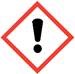 VAROVÁNÍ :Může způsobit podráždění očí.
PŘI ZASAŽENÍ OČÍ: Opatrně vyplachujte postižené oko vodou po dobu několika minut.
Uchovávejte mimo dosah dětí.
Pouze pro zvířata.Číslo schválení: 134-17/CVÝROBCE A DRŽITEL ROZHODNUTÍ O SCHVÁLENÍ:I.C.F. S.r.l. Industria Chimica Finevia G.B. Benzoni, 5026020 Palazzo Pignano - ItálieTel +39 0373 982024 Fax +39 0373 982025www.icfpet.come-mail: marketingpet@icfsrl.itLOT: viz. obalEXP: viz. obal